EDU-Form-13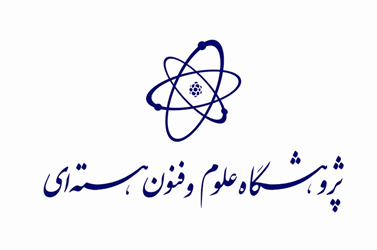 مدیر محترم آموزش و تحصیلات تکمیلیبا سلام،      احتراما،ً اینجانب آقای/ خانم ................................................................. دانشجوی ورودی نیمسال  اول/  دوم سالتحصیلی ..................  مقطع دکتری پژوهشگاه در رشته ................................................................ گرایش ...........................................کدملی ................................................................... 
 به شماره شناسنامه .............................................................محل صدور............................................................................................ متولد سال..................../ ............./ ...........13، نام پدر............................................................................... و با تعداد .........................................  نیمسال گذرانده شده، متقاضی صدور معرفینامه اشتغال به تحصیل به فرمت فارسی/  انگلیسی* جهت ارائه به   سازمان /اداره......................................................................................................... واقع در آدرس ................................................................................................................................................................................................................................................................................شهرستان .................................................................................... هستم. خواهشمند است در این خصوص دستور اقدام لازم صادر فرمایند.                                                                                                                 امضاء متقاضی                                                                                                      تاریخ ............... / ..................../ ...............                                *درصورت درخواست گواهی به فرمت انگلیسی، میبایست تصویر گذرنامه پیوست شود.